Maths idea for Monday 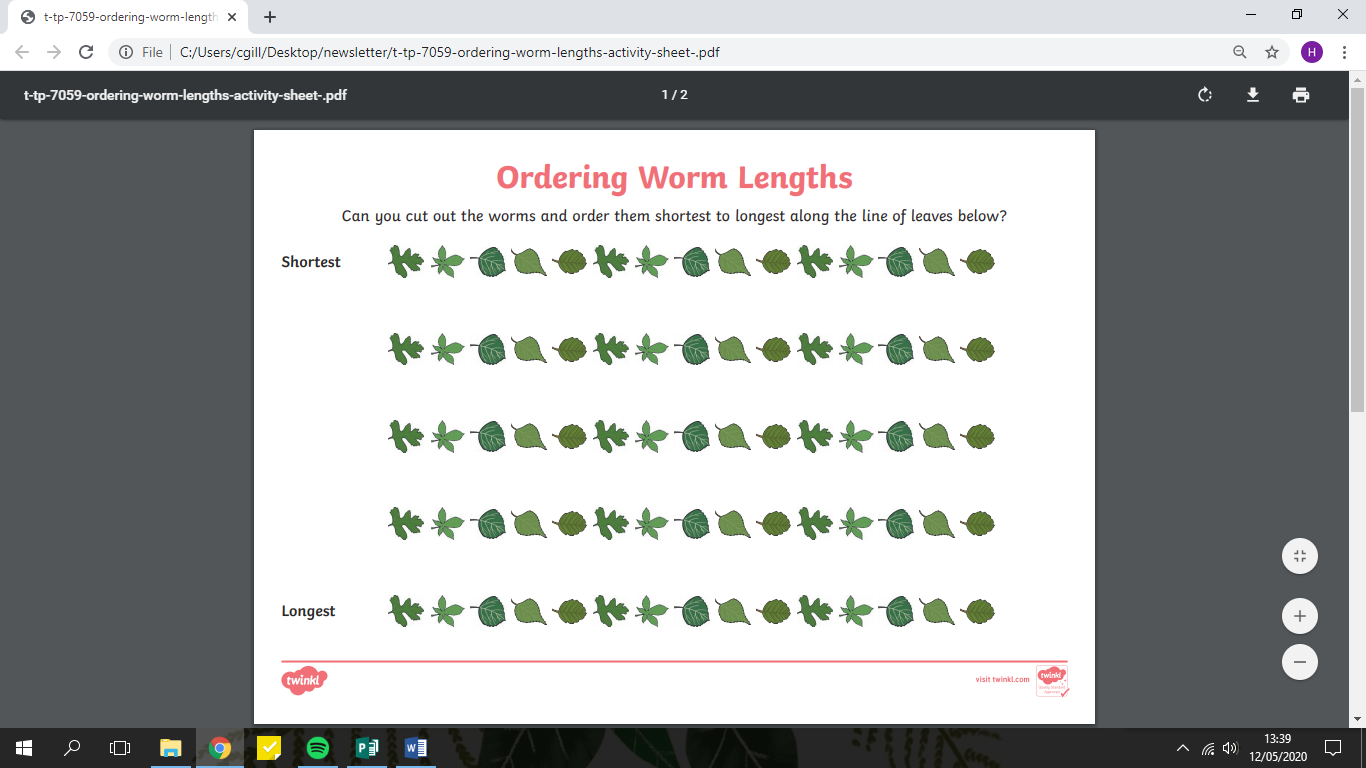 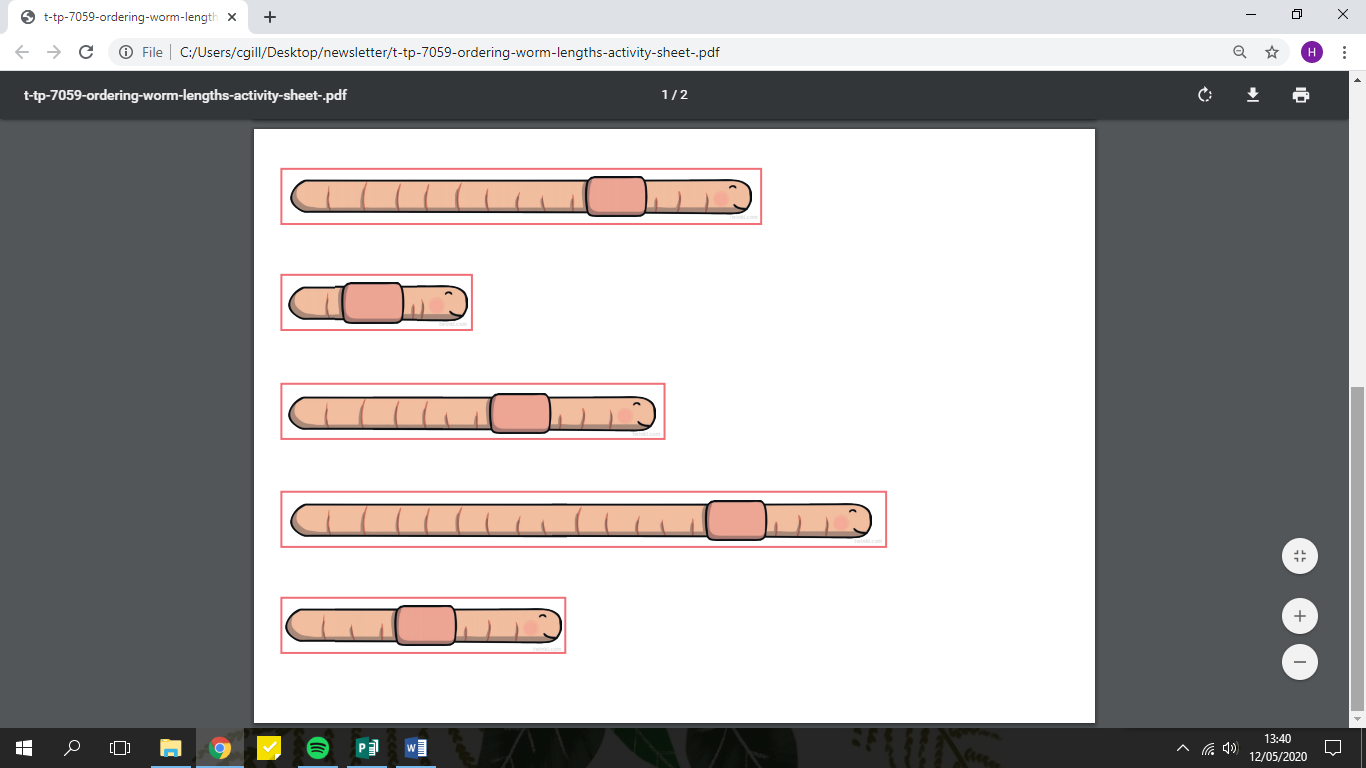 Maths idea for Tuesday 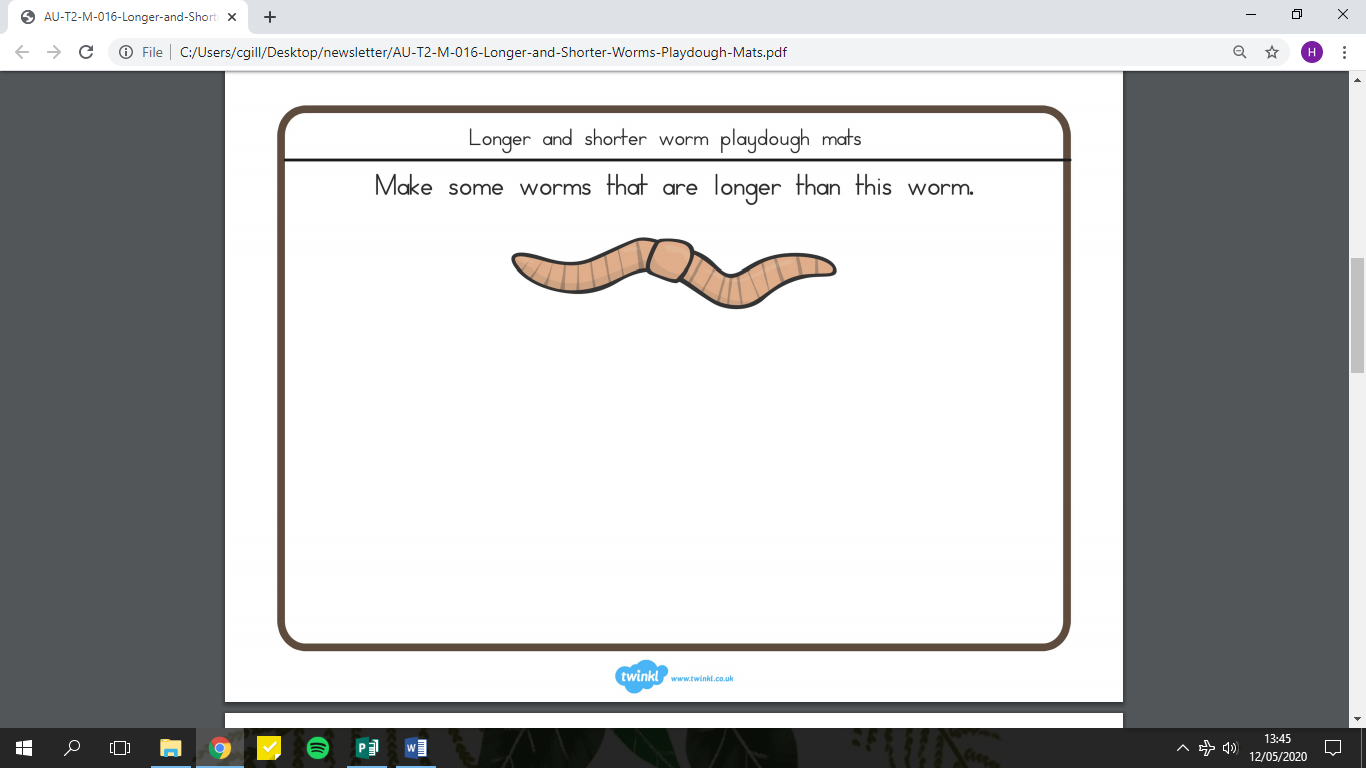 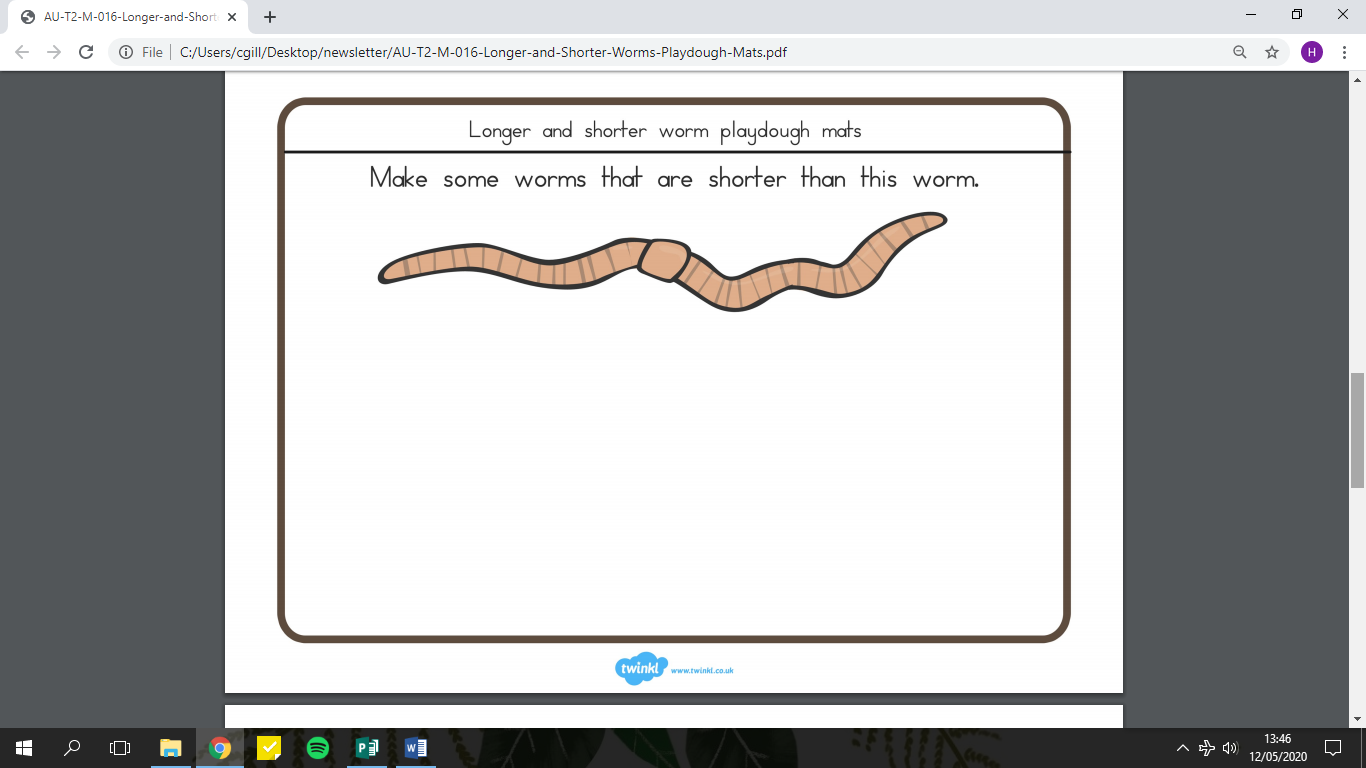 Maths idea for Wednesday   How many worms can you draw? 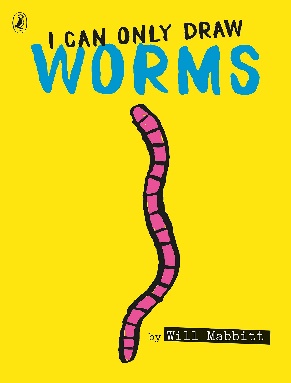       I can draw 				worms. Maths idea for Thursday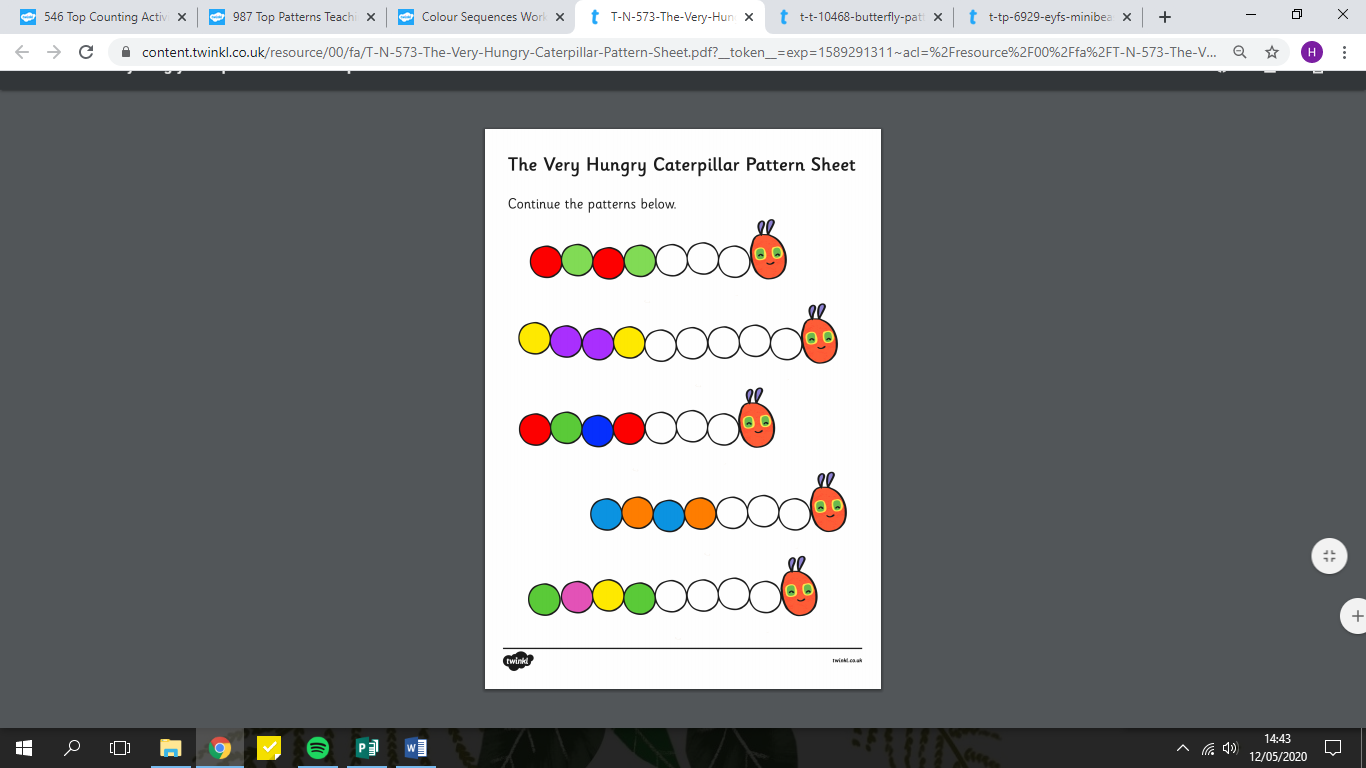 Maths idea for Friday 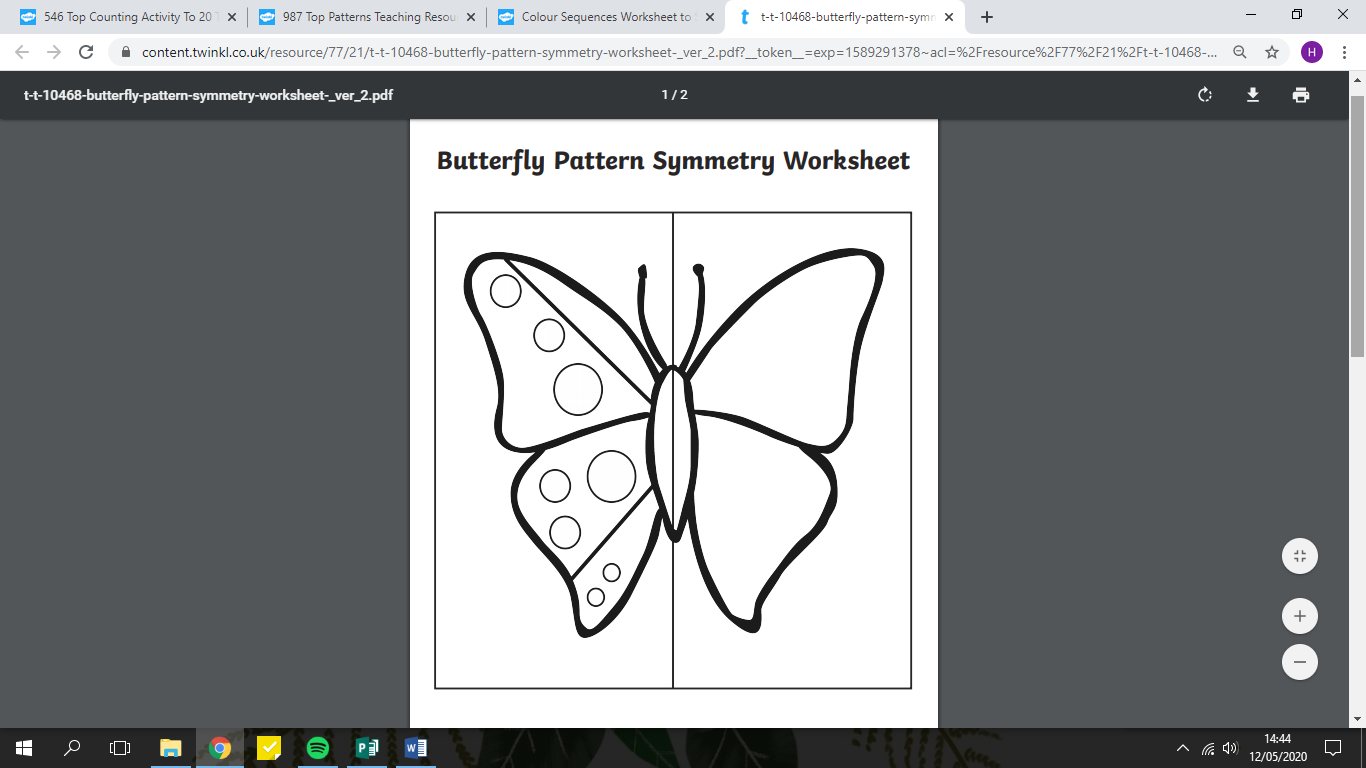 